Негосударственное аккредитованное некоммерческоечастное образовательное учреждение высшего образования«Академия маркетинга и социально-информационных технологий – ИМСИТ»(г. Краснодар)Институт информационных технологий и инноваций Кафедра математики и вычислительной техникиБ1.В.17МЕТРОЛОГИЯ, СТАНДАРТИЗАЦИЯ И СЕРТИФИКАЦИЯАВТОМАТИЗИРОВАННЫХ СИСТЕМАННОТАЦИЯ УЧЕБНОЙ ДИСЦИПЛИНЫдля студентов направления подготовки09.03.01 Информатика и вычислительная техникаНаправленность (профиль) образовательной программы«Автоматизированные системы обработки информации и управления»Квалификация (степень) выпускника«Бакалавр»Краснодар2020Рассмотрено и одобрено на заседании кафедры математики и вычислительной техники Академии ИМСИТ, протокол №8 от 11 апреля 2020 года,зав. кафедрой МиВТ, доцент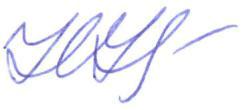 __________       Н.С. НестероваУТВЕРЖДАЮ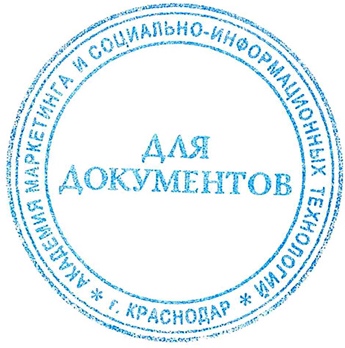 Проректор по учебной работе, доцент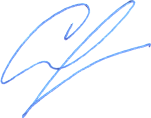     _____________       Н.И. Севрюгина          13 апреля 2020 г.   Цель  и задачи изучения дисциплины:Цель изучения дисциплины – сформировать у студентов знания, умения и навыки в области стандартизации, метрологии, сертификации продукции и услуг, необходимые для обеспечения конкурентоспособности продукции/услуг и единства измерений при разработке, производстве, испытаниях, эксплуатации и утилизации продукции, а также для организации планирования и выполнения работ по стандартизации, метрологическому обеспечению и сертификации продукции, услуг и систем качества.Задачи дисциплины -формирование и углубление знаний теоретических, нормативно-правовых и организационных основ метрологии, стандартизации и сертификации;-изучение правовых основ, целей, задач, принципов, объектов и средств метрологии, стандартизации и  сертификации, целей, принципов и форм подтверждения соответствия (обязательного и добровольного), контроля и надзора в области стандартизации и метрологии, получение навыков работы с техническими регламентами, стандартами, техническими условиями, методиками выполнения измерений и др. нормативными документами по стандартизации, метрологии и сертификации (декларации, сертификаты), применять полученные знания в процессе обучения;-формирование умений использовать нормативную правовую документацию в деятельности по метрологическому обеспечению, стандартизации и сертификации;-формирование умений владеть методами измерений, оценки контроля качества и сертификации продукции, работ и услуг.Место дисциплины в структуре ОПОПДисциплина относится к дисциплинам вариативной части Блока 1 «Дисциплины (модули)» учебного плана.Краткая характеристика учебной дисциплины (основные блоки, темы)Модуль 1. Основы метрологииМодуль 2. Стандартизация и документирование программных средств Модуль 3. Сертификация как деятельность по подтверждению соответствия объектов требованиям стандартов и регламентовКомпетенции, формируемые в результате освоения учебной дисциплины:-ОК-4 – способностью использовать основы правовых знаний в различных сферах деятельности.-ПК-2 – способностью разрабатывать компоненты аппаратно-программных комплексов и баз данных, используя современные инструментальные средства и технологии программирования;-ПК-3 – способностью обосновывать принимаемые проектные решения, осуществлять постановку и выполнять эксперименты  по их корректности и эффективностиЗнания, умения и навыки, получаемые в процессе изучения дисциплины:Знать:-законодательные и нормативные правовые акты, методические материалы по стандартизации, сертификации и метрологии;-правовые нормы действующего законодательства в области метрологии, стандартизации, сертификации, в т.ч. основные стандарты в единой системе программной документации;-правовые нормы действующего законодательства, в области стандартизации, сертификации и метрологии, при разработке компонентов аппаратно-программных комплексов и баз данных.Уметь:-работать с нормативной документацией по метрологии, стандартизации, сертификации и применять полученные знания-использовать навыки правовых знаний в области метрологии, стандартизации, сертификации при разработке программных продуктов и создании проектов технологической и эксплуатационной документации;-использовать навыки нормативно-правовых знаний в области метрологии, стандартизации, сертификации при разработке компонентов аппаратно-программных комплексов и баз данных.Владеть:-основами правовых знаний в области метрологии, стандартизации и сертификации;-способностью анализировать и создавать проекты технологической и эксплуатационной документации;-навыками использования нормативно-правовых знаний в области метрологии, стандартизации и сертификации при создании аппаратно-программных комплексов и баз данных.Формы проведения занятий, образовательные технологии:Лекционные занятия: проблемные лекции, лекция – визуализация, лекция-беседа, лекция - анализ ситуаций.Лабораторные работы: анализ деловых ситуаций на основе кейс-метода; творческое задание.Практические занятия: тематические семинары, проблемные семинары, метод «круглого стола», метод «коллективной мыслительной деятельности», методы анализа проблемных ситуаций, решение задач.Используемые инструментальные и программные средства:Средства проекции (презентации), программированного контроля (тестирования)Формы промежуточногоконтроля:Текущие оценки знаний, тестирование, доклады, самостоятельные работыОбщая трудоемкость изучения дисциплины: 108  ч / 3 з.е.Форма итогового контроля знаний:Зачет 